National Geographic: Migration 			Name: _________________________________  Per. _______COMPLETE SENTENCES!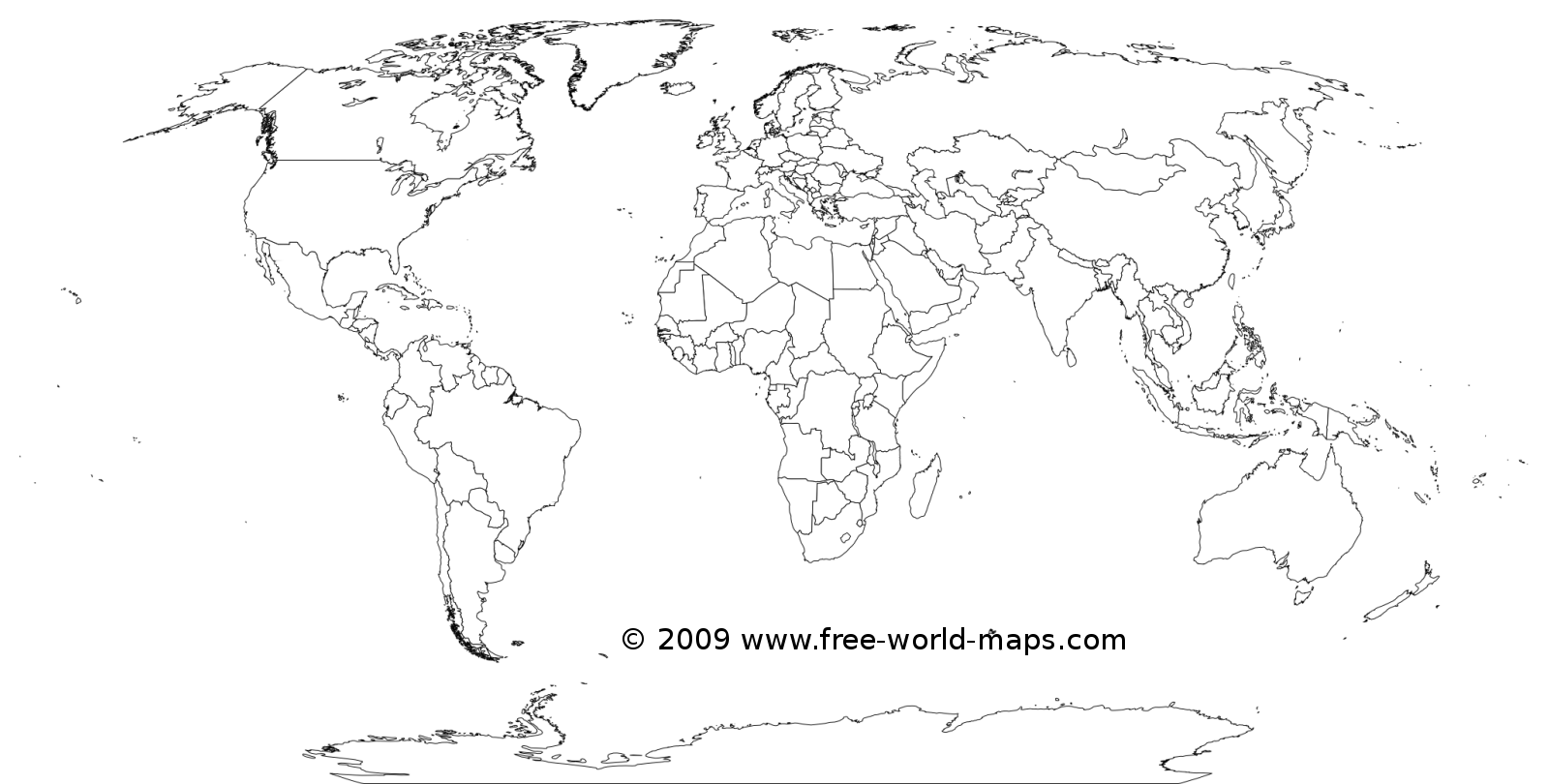 Key:Jews to Palestine:         African Americans:         Afghans:         Vietnamese:         Romani:Jews to PalestineAfrican AmericansAfghansVietnameseRomaniWhen did the migration occur?Where did it start and end?What were the reasons for the migration? Were there push factors or pull factors?What challenges did humans face on the migration?